CALL FOR PAPERS: 21st ANNUAL UNIVERSITY OF KENTUCKY GRADUATE CONFERENCE ON ENVIRONMENTAL PHILOSOPHYKeynote: Dr. Kyle Powys Whyte, professor of Philosophy and Community Sustainability at Michigan State UniversityThe University of Kentucky Philosophy Graduate Student Association is pleased to announce its 21st annual graduate student conference to take place on Saturday March 24th 2018. This year the conference focuses on the burgeoning field of environmental philosophy. This call for papers asks for submissions on any subdiscipline of environmental philosophy with a special request for work with ethical connections. The questions in this field are myriad and include, but are far from limited to, the following:What is the relationship between the human and the natural world?What responsibilities are incumbent upon humans to their environment? To nonhuman animal others?What is meant by “nature”? What issues in socio-political philosophy intersect with ecological theory? How ought they be addressed?The deadline for submissions to this conference is January 14th 2018. All submissions should be in sent to clay.graham@uky.edu or ckgr222@g.uky.edu  and should be anywhere between 2,000 and 3,000 words. We guarantee notification of acceptance by January 24th.  All submissions should be from current graduate students. Papers should be prepared for blind review. All identifying features should be included on a separate cover letter or in the e-mail. 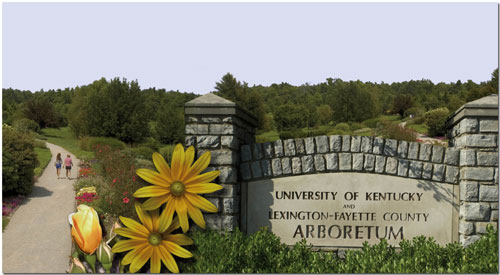 